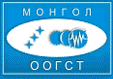 Астрономийн Улсын Анхдугаар ОлимпиадУлаанбаатар, Монгол улсАжиглалт туршилт, онолын бодлого2012 оны 5 дугаар сарын 12, Баасан гаригДараахь санамжийг уншина уу!Олимпиадын бодлого 2 хэсгээс бүрдэнэ. Ажиглалт туршилтын ба онолын бодлогоос бүрдэнэ.Бодлогын нэгдүгээр хэсэг дэх ажиглалт туршилтанд хамаарах хэсэгт Дэлхийн бүх улс оронд орчин цагт тохиролцож ашигладаг 88 оддын ордоос сонгож авсан зурагт дурангүй энгийн ажиглалтаар харагддаг од тэнгэрийн хэсгийг үзүүлсэн болно. Одны орд нь түүнд хамаарах одод байршлаараа өөр хоорондоо огторгуйн зэргэлдээ орон зайд байгаа бүлэг одод юм. Тухайн нэр бүхий ордод хамаарах оддыг хооронд шулуунаар холбож дүрс үүсгээд нэр өгдөг. Монголчууд ч бусад улс үндэстний адил оддын ордыг тусгай нэрээр нэрлэж заншсан ард түмэн. Иймд тухайн зураг дээр “АСУУЛТ”-ын тэмдэг тавьсан хэсэг – огторгуйн орон зай дахь буюу зургийн төв хэсэгт байгаа Ордыг мэргэжлийн астрономичдийн хэрэглэдэг монгол нэрээр нэрлэх ёстой. Хэрэв монгол нэрийг мэдэхгүй тохиолдолд Орос болон Латин гаралтай Олон Улсын Астрономийн Холбооноос өгсөн нэрээр нэрлэж болно.Онолын бодлого нь астрономийн 1 бодлого, астрофизикийн 1 бодлого байна. Бүх бодлогын бодолтыг нийтдээ 2 цагт багтаасан байна.Бодолт хийхийн өмнө дараахь хүснэгтийг бөглөнө үүАжиглалт туршилтын бодлогын хэсэгДараахь 3 зураг дээрх оддын ордын нэрийг тухайн зургийн доор бичнэ үү? (Нийтдээ 3 оноо)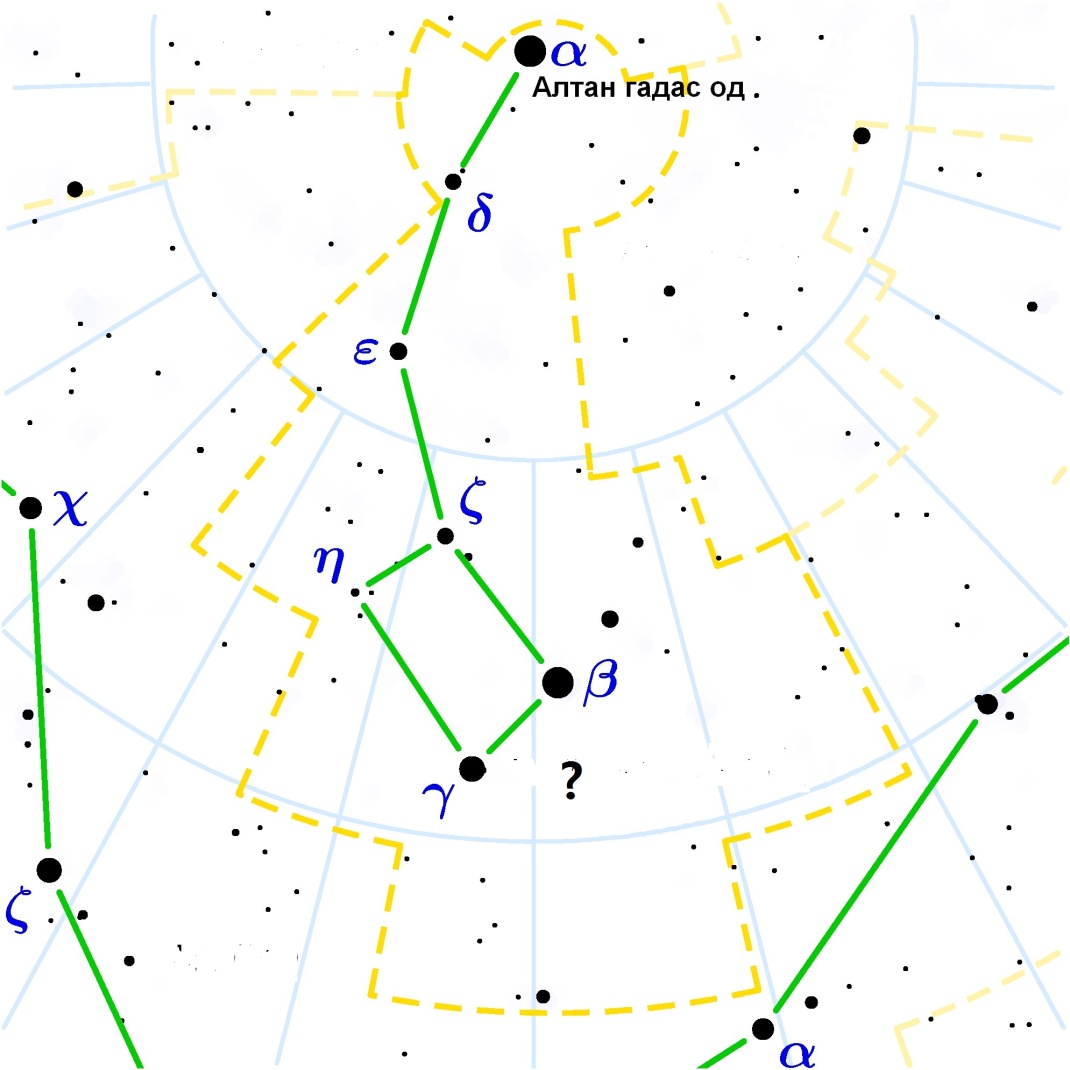 1 дүгээр зураг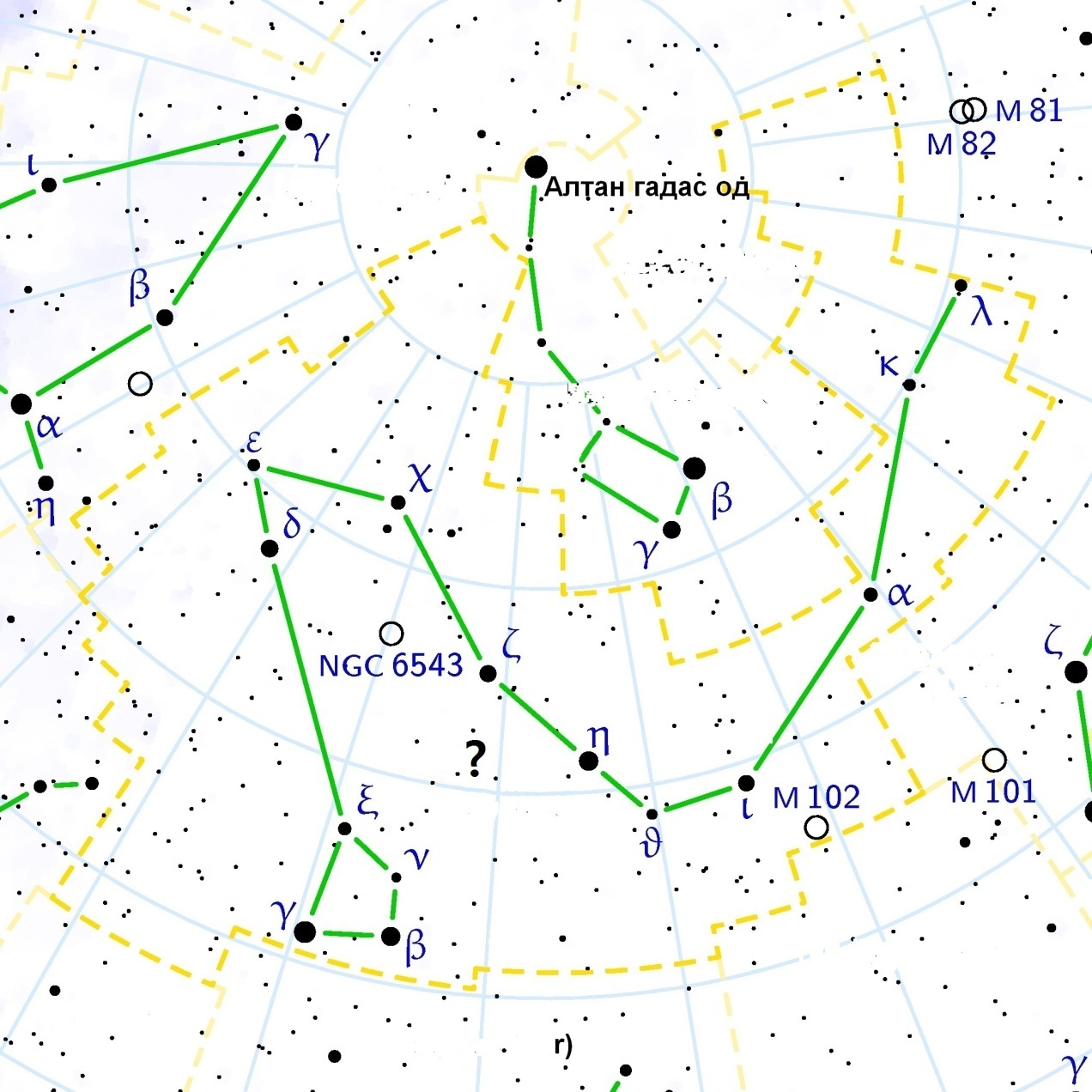 2 дугаар зураг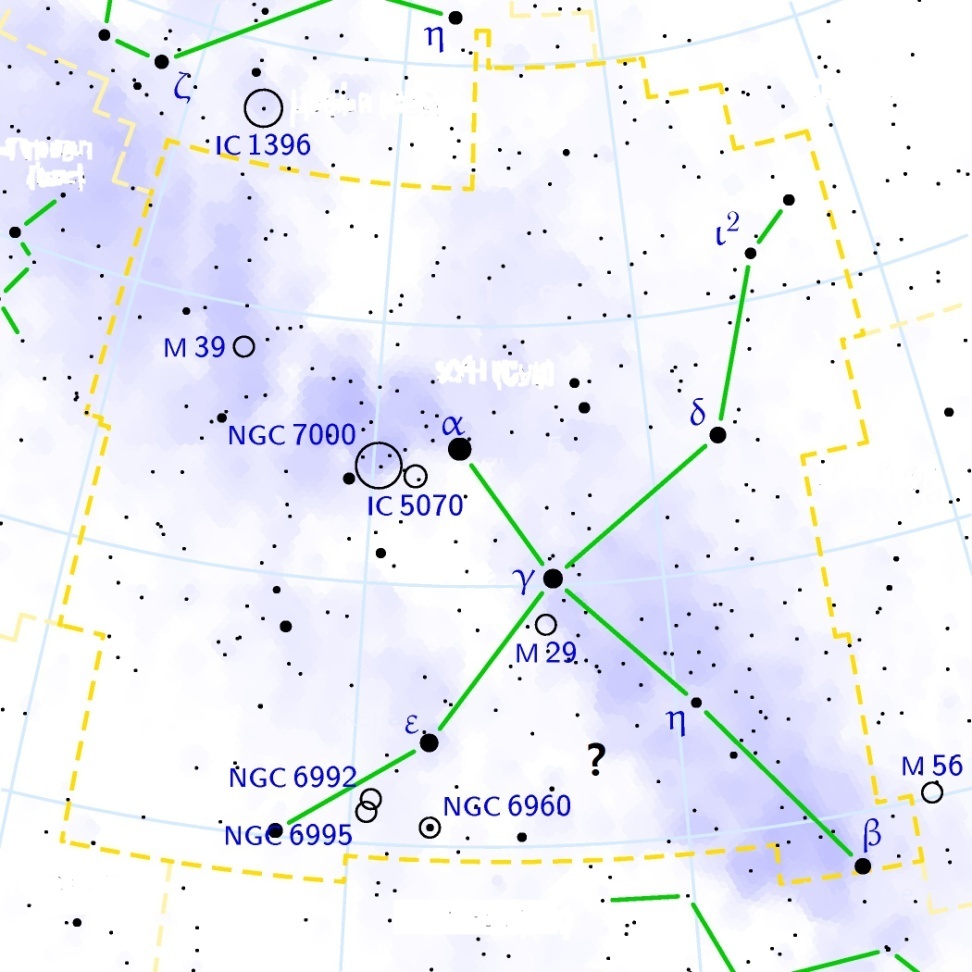 3 дугаар зурагОнолын бодлогын хэсэг1 дүгээр бодлого  газарзүйн өргөрөгт орших цэг дэх цагаан шөнийн үргэлжлэх хугацаанд харгалзах Нарны хэлбийлтийг () ол.  Энэхүү хэлбийлтэнд харгалзах сар, өдрийг ойролцоогоор тодорхойл. Дараах өгөгдлүүдийг ашиглана. Нарны радиус R=16’, гэгээ тасрах үеийн Нарны өндөр h= -60, рефракц =35’, Нарны хэлбийлт   .Зураг орно.Z-оройн цэг, P- Дэлхийн хойт туйл,  - хэлбийлт, h – өндөр. БодолтГэгээ тасрах үедНар ургах үед Нарны хэлбийлт    хооронд цагаан шөнө үргэлжлэнэ.Астрономийн цаглабараас энэхүү хэлбийлтэнд харгалзах өдрийг олно. үед 4-р сарын 27, 8-р сарын 15    үед 5-р сарын 16,  1-р сарын 5 тохиож байна.2 дүгээр бодлогоОрчин үед мэдээлэл холбооны системд геостационар тойрог замыг ашигладаг.Геостационар тойрог зам Дэлхийн гадаргуугаас ямар зайд байдаг вэ?Геостационар тойрог замын максимум цэг Улаанбаатар хотоос ямар өндөрт харагдах вэ ? Ашиглах өгөгдлүүд: Дэлхийн масс m0=5.97361024кг,  радиус R=6378км, эргэлтийн хугацаа T=23h56m4.091s , гравитацийн тогтмол G=6.6738410-11м2с-2кг-1 , Улаанбаатар хотын өргөрөг φ = 47050’33”. Бодолтm0  масстай биеийг тойрон эргэж буй m масстай биеийн хувьд Кеплерийн 3-р хууль ёсоор Эндээсгэж үзвэл Дэлхийн гадаргуугаас     зайтай болно.Харагдах өндөр байна.3 дүгээр бодлогоСар гадаргуу дээрээ тусах Нарны цацрагийн энергийг хэсэгчлэн ойлгох ба шингээнэ. Тэргэл Сар гарах үеийн дэлхийн гадаргуугийн гэрэлтэлт Нарны цацрагийн шууд гийгүүллээр үүсэх гэрэлтэлтээс хэд дахин бага болохыг тодорхойл. Сарны гадаргуугийн шингээлтийн коэффициент , дэлхийгээс сарны харагдах өнцгөн диаметр рад., сарны гэрэлтэгдсэн гадаргуу нь гэрлийг  биет өнцгөөр жигд сарниулна гэж үз.   4 дугаар бодлогоДээр үед одон орны дуран, оптик багаж хийх хүсэлтэй хүмүүс хүнхэр толины фокусын зайг олохын тулд дараахь нэгэн аргыг хэрэглэж байжээ. Хүнхэр толиныхоо өмнө d зайд А зүүг босгоод дараа нь зайд а зайд хавтгай толь Т-г, энэхүү толиноос b зайд хоёрдох зүү В-г зурагт үзүүлснээр тус тус байрлуулна.  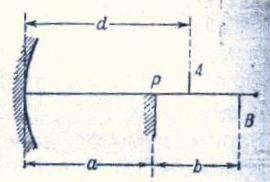 Үүний дараа хавтгай ба хүнхэр толины өгөх хоёр зүүний хуурмаг дүрсийг давхцуулахын тулд Т толио шилжүүлэн хөдөлгөнө. a,b,d зай болон зүүнүүдийн хуурмаг дүрсийг давхцуулснаар хүнхэр толины фокусын зайг хэрхэн олох вэ? Энгийн нүдээр энэ хоёр дүрсийн давхцахыг харж чадах эсэхийг батал.  Аймгийн код Сурагчийн код